重庆钢铁（集团）有限责任公司关于曾家村商铺网上公开竞租预公告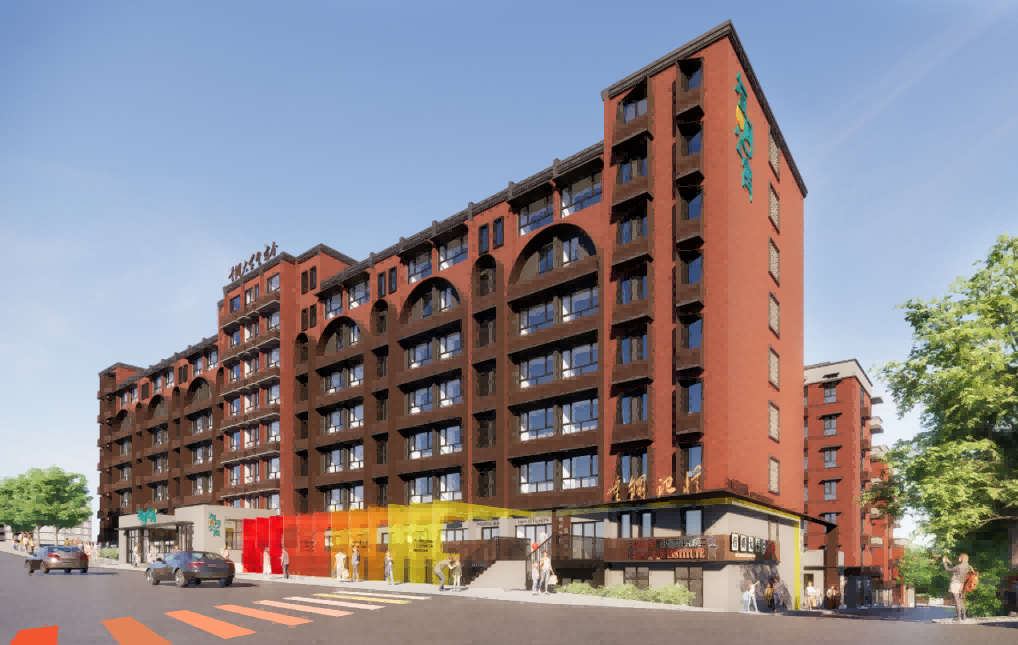 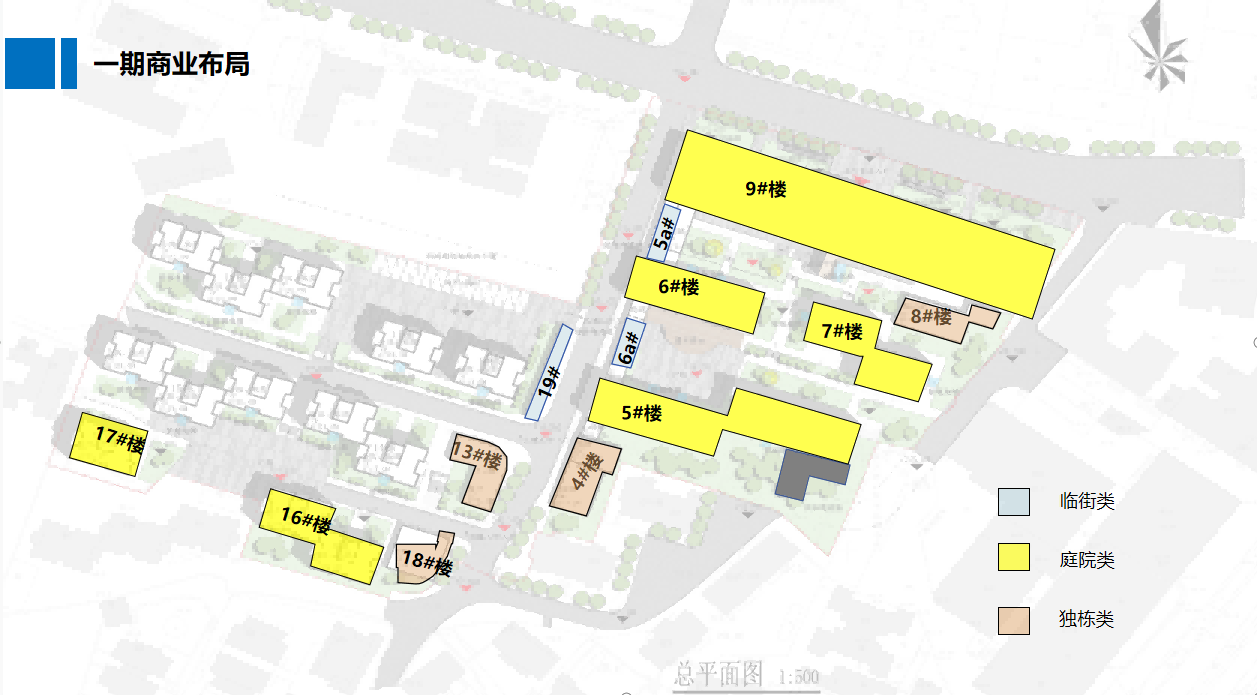 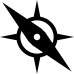 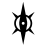 重庆钢铁（集团）有限责任公司将对曾家村商铺进行网上公开竞价招租，现将有关事项预公告如下：一、招租范围及现状1、重庆市大渡口区曾家村01-03栋临街类商业门面，以毛坯交付，水电两通，水电入户，双开铝合金玻璃门。01栋、02栋、03栋临街商铺位于主干道两侧，展示面好，户型方正，面积较小。业态规划为轻生活体验店，品牌饮品店、休闲咖啡、甜品店、花店等。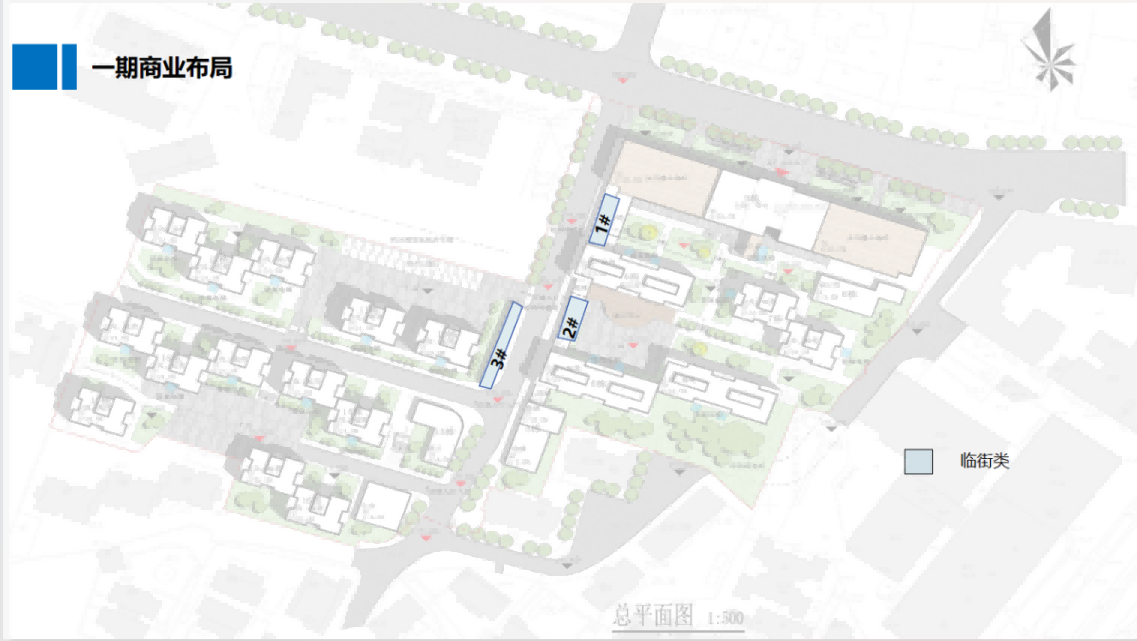 平面图如下：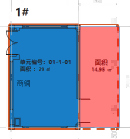 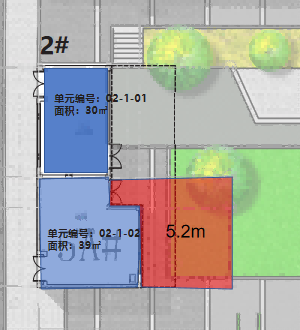 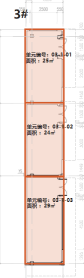 效果图：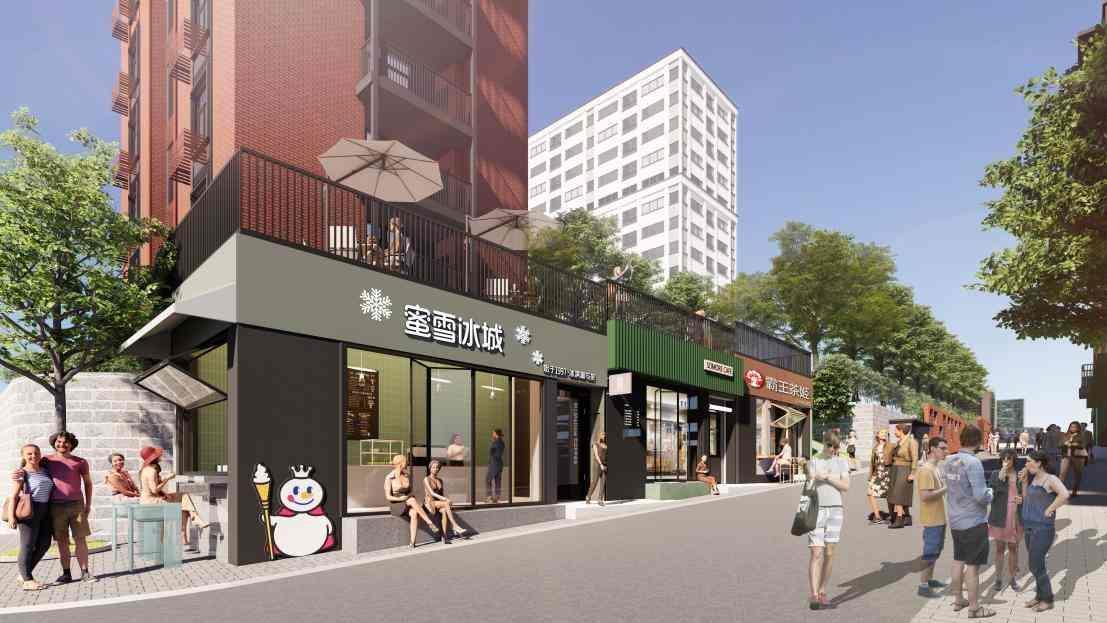 重庆市大渡口区曾家村05栋、06栋、07栋、09栋、16栋、17栋庭院类商业门面，以毛坯交付，水电两通，水电入户，预留燃气口（天然气开通原则上由承租方负责），双开铝合金玻璃门。5栋朝内庭有外摆空间，6栋朝内庭有外摆空间，有部分临街面，7栋有部分外摆，9栋1楼南侧有外摆，9栋2楼北侧朝马路昭示性较好，16栋、17栋隐私性好。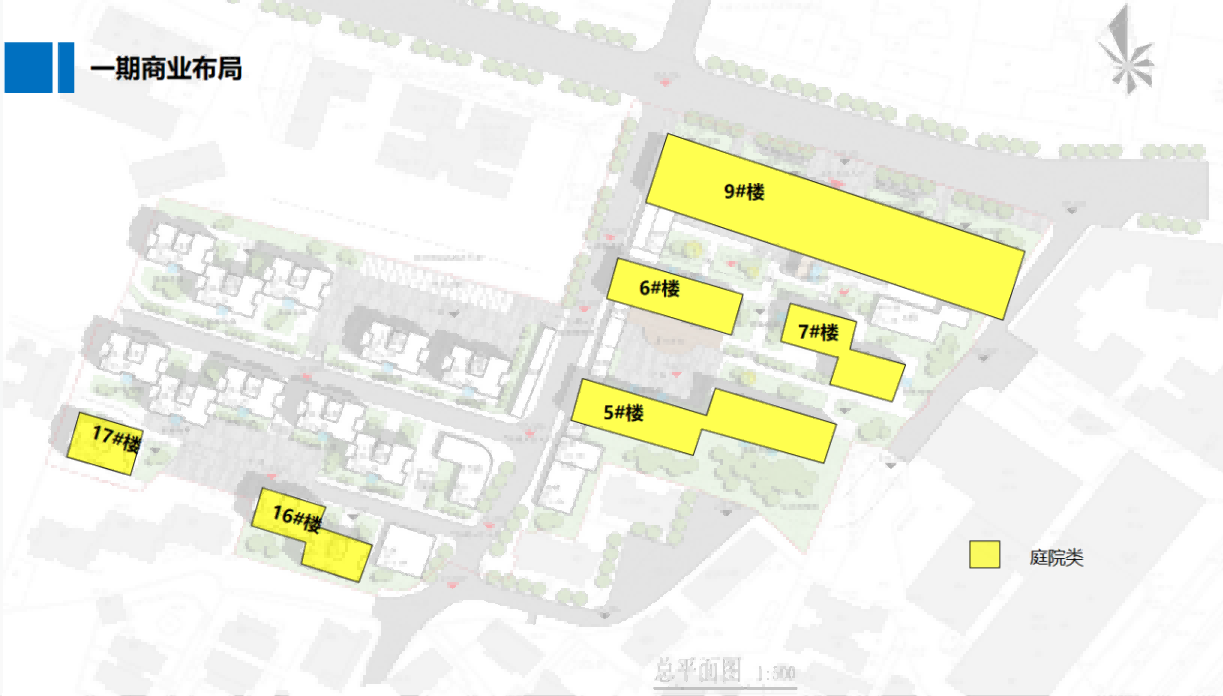 效果图如下：平面图如下：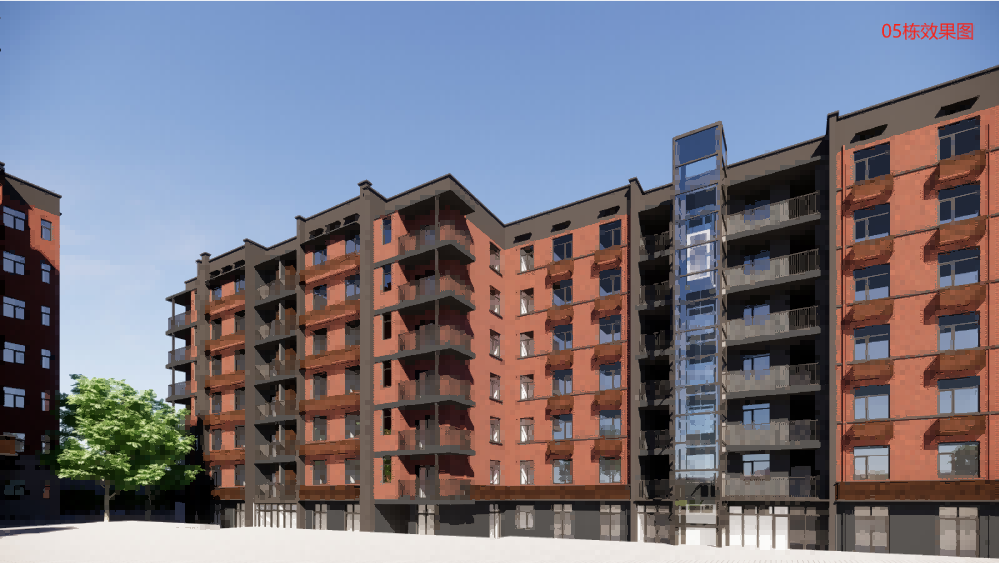 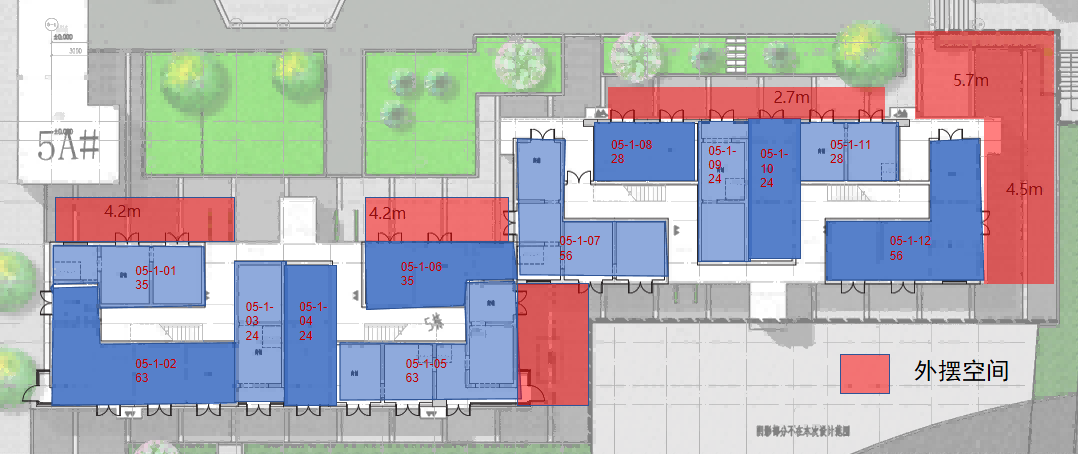 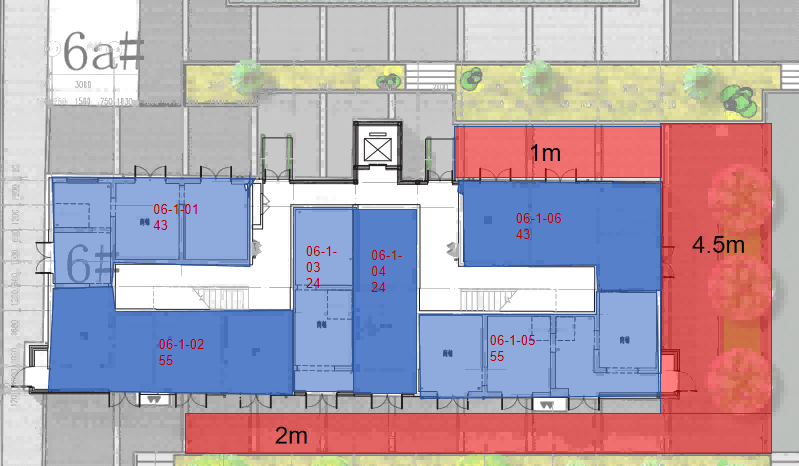 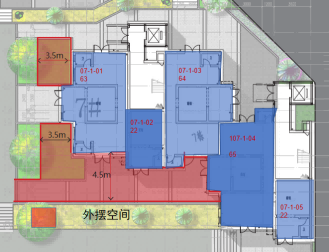 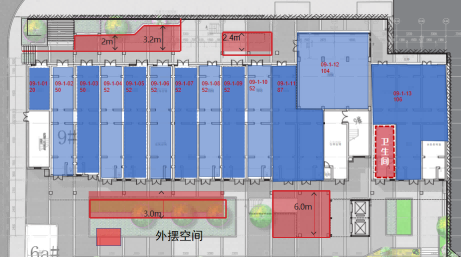 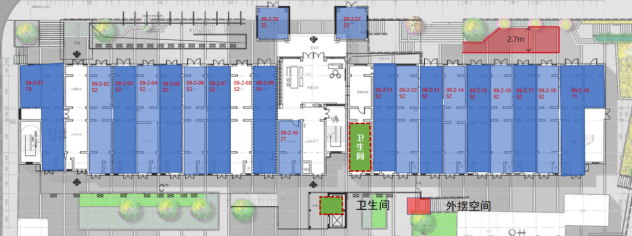 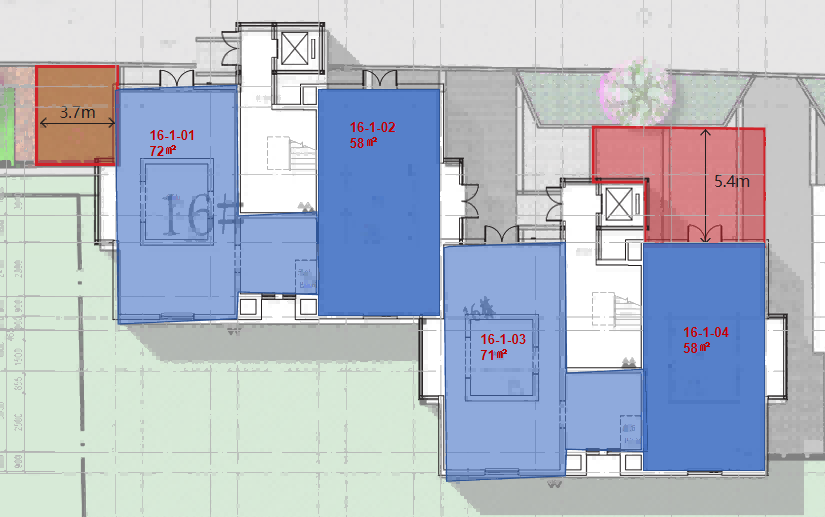 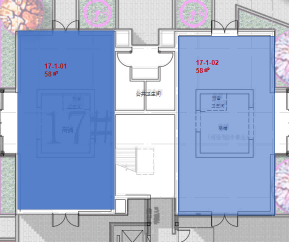 3、重庆市大渡口区曾家村04、08、13、18栋独栋类商业门面，以毛坯交付，水电两通，水电入户，预留燃气口（天然气开通原则上由承租方负责），双开铝合金玻璃门。04栋为三层独栋，整体性强，底楼临街，顶楼有露台可利用，08栋为独栋庭院式商铺，有露台，相对独立，13栋为主干道旁独栋临街商铺，外摆空间大，18栋为主干道旁独栋商业。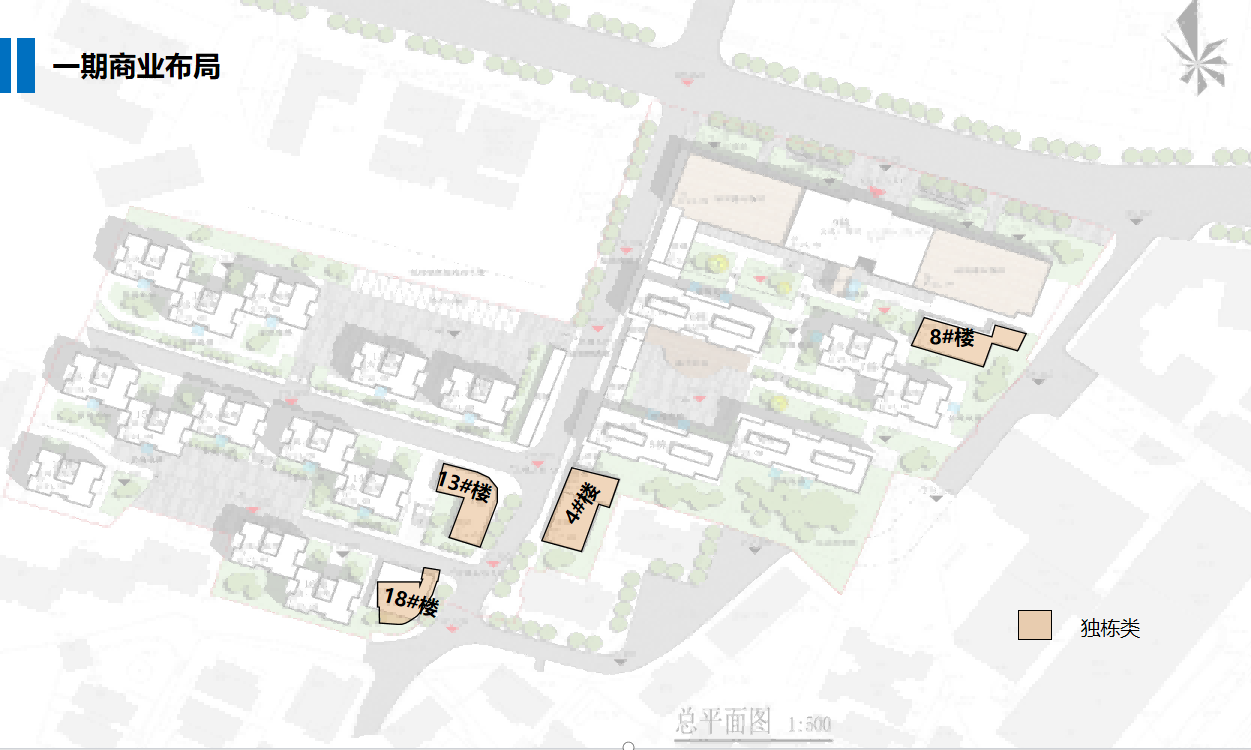 效果图如下：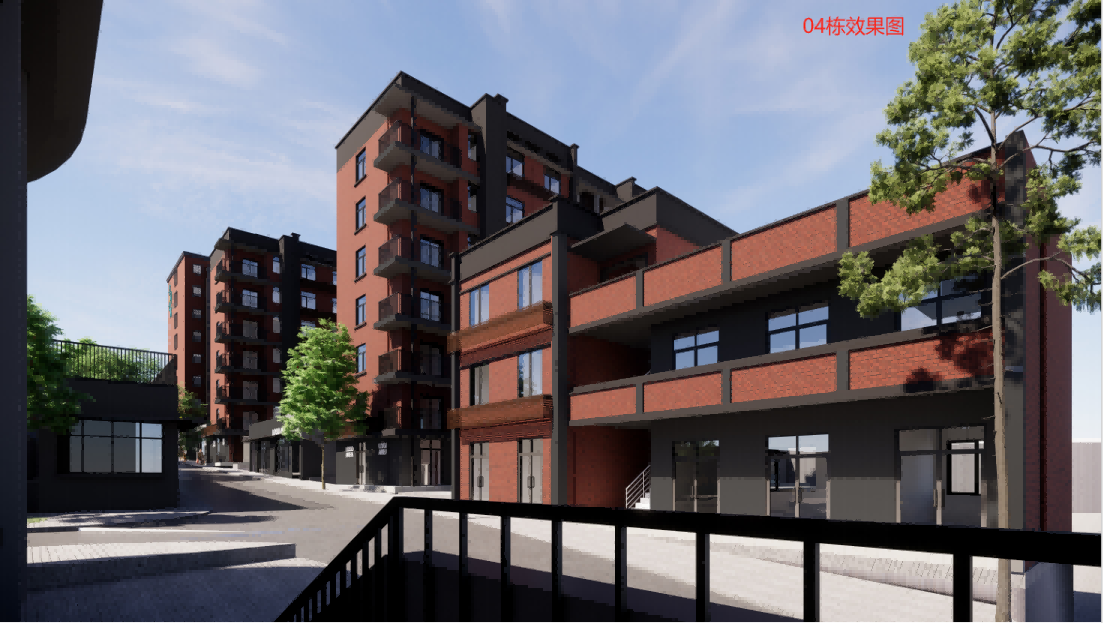 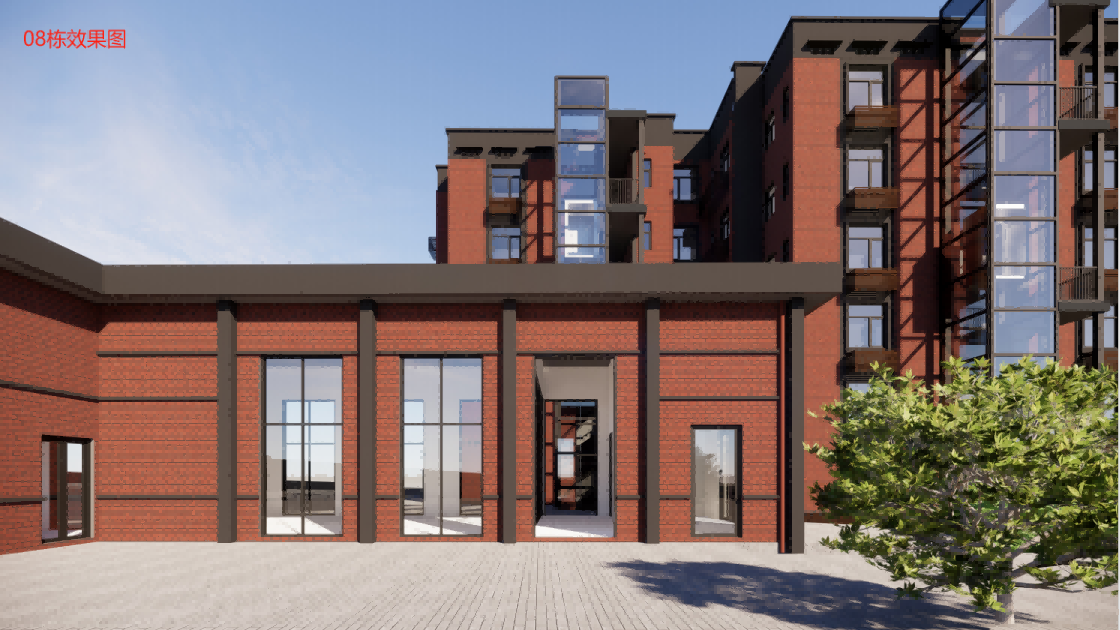 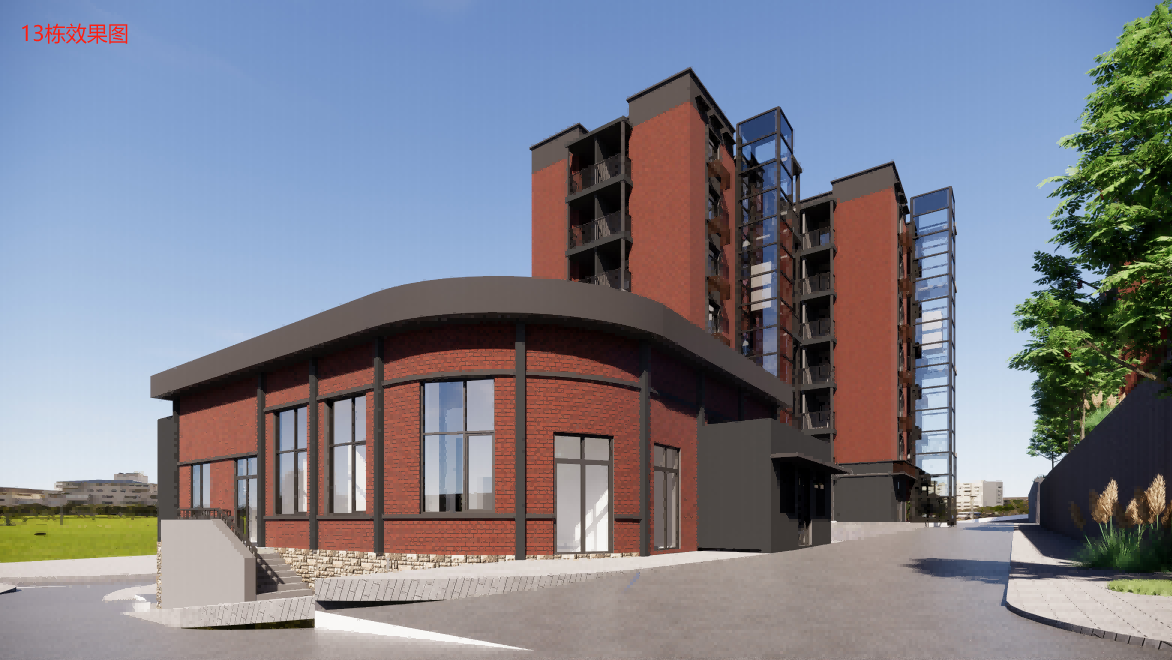 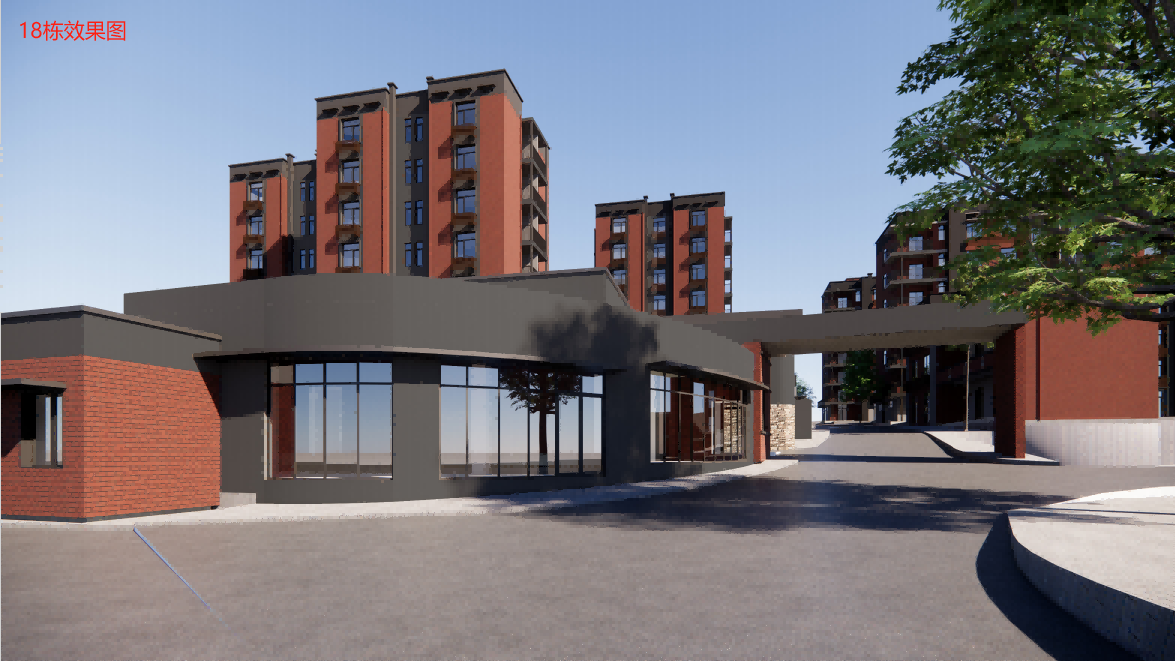 平面图如下：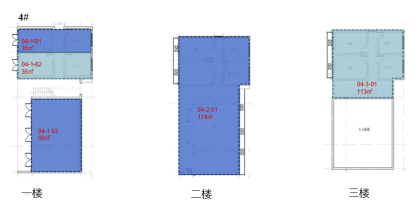 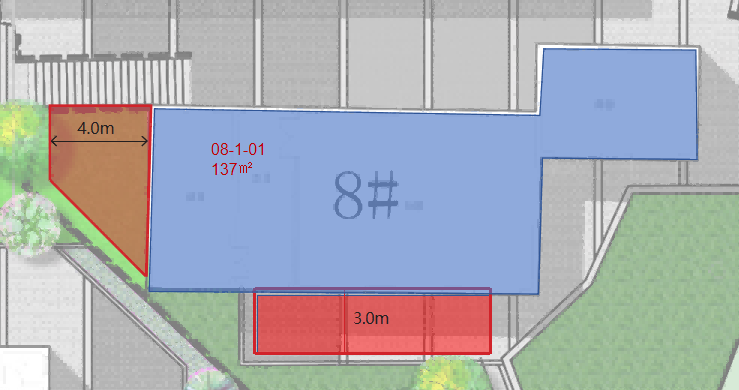 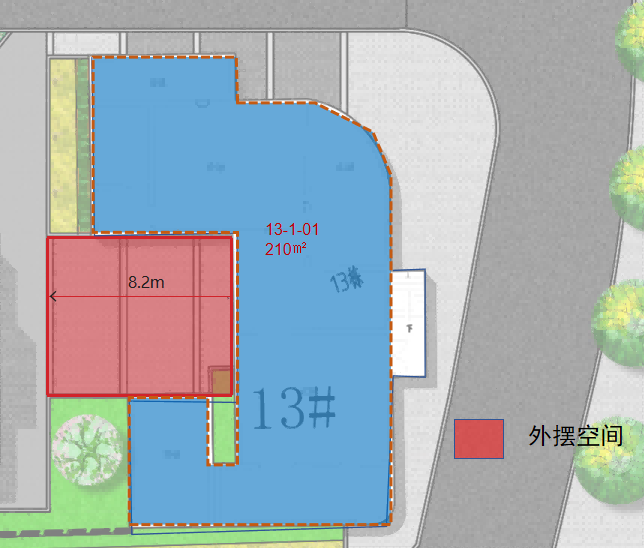 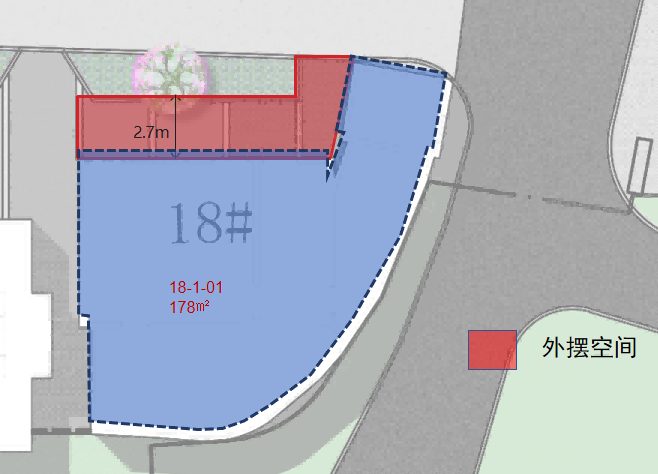 二、竞租条件1.中华人民共和国境内法人组织和自然人（无违法犯罪记录；无征信不良记录）。2.此次竞租采用增价方式进行公开竞价，按照符合业态布局、设计方案美观且价高者得的原则确定竞得人。3.参加本次网上竞租的竞租人，需要在上海欧冶供应链有限公司（循环宝)竞租平台（https://www.ouyeel.com/）进行注册竞租，并缴纳交易保证金，足额交纳保证金后具备竞租资格。4.竞得人需向上海欧冶供应链有限公司（循环宝)竞租平台交纳服务费（以平台收费规则为准）。业务联系人：徐先生，联系电话：15123122939。注：以上信息如效果图、面积、外摆区域等仅供参考，以竞价公告及实物现场为准；最终解释权归重庆钢铁（集团）有限责任公司所有。                         重庆钢铁（集团）有限责任公司                                                         2023年12月28日序号门牌号出租面积（㎡)业态要求外摆情况1曾家村01栋1层01号[01(01-1-01)]29品牌饮品店、休闲咖啡、甜品店、花店约3m2曾家村02栋1层01号[01(02-1-01)]30品牌饮品店、休闲咖啡、甜品店、花店无3曾家村02栋1层02号[02(02-1-02)]39品牌饮品店、休闲咖啡、甜品店、花店约5.2m4曾家村03栋1层01号[01(03-1-01)]25品牌饮品店、休闲咖啡、甜品店、花店无5曾家村03栋1层02号[02(03-1-02)]24品牌饮品店、休闲咖啡、甜品店、花店无6曾家村03栋1层03号[03(03-1-03)]29品牌饮品店、休闲咖啡、甜品店、花店无序号门牌号出租面积（㎡)业态要求外摆情况1曾家村05栋1层01号[01(05-1-01)]35社区配套、社区食堂，特色餐饮有外摆4.2m2曾家村05栋1层02号[02(05-1-02)]63社区配套、社区食堂，特色餐饮/3曾家村05栋1层03号[02(05-1-03)]24社区配套、社区食堂，特色餐饮/4曾家村05栋1层04号[02(05-1-04)]24社区配套、社区食堂，特色餐饮/5曾家村05栋1层05号[02(05-1-05)]63社区配套、社区食堂，特色餐饮外摆小6曾家村05栋1层06号[02(05-1-06)]35社区配套、社区食堂，特色餐饮有外摆4.2m7曾家村05栋1层07号[02(05-1-07)]56社区配套、社区食堂，特色餐饮/序号门牌号出租面积（㎡)业态要求外摆情况8曾家村05栋1层08号[02(05-1-08)]28社区配套、社区食堂，特色餐饮/9曾家村05栋1层09号[02(05-1-09)]24社区配套、社区食堂，特色餐饮/10曾家村05栋1层10号[02(05-1-10)]24社区配套、社区食堂，特色餐饮/11曾家村05栋1层11号[02(05-1-11)]28社区配套、社区食堂，特色餐饮/12曾家村05栋1层12号[02(05-1-12)]56社区配套、社区食堂，特色餐饮有外摆,4.5m13曾家村06栋1层01号[01(06-1-01)]43特色餐饮/14曾家村06栋1层02号[01(06-1-02)]55特色餐饮有部分外摆15曾家村06栋1层03号[01(06-1-03)]24特色餐饮有外摆2m16曾家村06栋1层04号[01(06-1-04)]24特色餐饮有外摆2m17曾家村06栋1层05号[01(06-1-05)]55特色餐饮有外摆2m18曾家村06栋1层06号[01(06-1-06)]43特色餐饮有外摆4.5m19曾家村07栋1层01号[01(07-1-01)]63餐饮及社区配套有外摆3.5m，20曾家村07栋1层02号[01(07-1-02)]22餐饮及社区配套有外摆4.5m21曾家村07栋1层03号[01(07-1-03)]64餐饮及社区配套/22曾家村07栋1层04号[01(07-1-04)]65餐饮及社区配套/23曾家村07栋1层05号[01(07-1-05)]22餐饮及社区配套/24曾家村09栋1层01号[01(09-1-01)]20社区配套、特色小吃、轻食/25曾家村09栋1层02号[01(09-1-02)]50社区配套、特色小吃、轻食/26曾家村09栋1层03号[01(09-1-03)]50社区配套、特色小吃、轻食有部分外摆2m序号门牌号出租面积（㎡)业态要求外摆情况27曾家村09栋1层04号[01(09-1-04)]52社区配套、特色小吃、轻食庭院外摆3m临街外摆2m28曾家村09栋1层05号[01(09-1-05)]52社区配套、特色小吃、轻食庭院外摆3m临街外摆2m29曾家村09栋1层06号[01(09-1-06)]52社区配套、特色小吃、轻食庭院外摆3m临街外摆3.2m30曾家村09栋1层07号[01(09-1-07)]52社区配套、特色小吃、轻食庭院外摆3m临街外摆3.2m31曾家村09栋1层08号[01(09-1-08)]52社区配套、特色小吃、轻食庭院外摆3m32曾家村09栋1层09号[01(09-1-09)]52社区配套、特色小吃、轻食临街外摆2.4m33曾家村09栋1层10号[01(09-1-10)]52社区配套、特色小吃、轻食临街外摆2.4m34曾家村09栋1层11号[01(09-1-11)]87社区配套、特色小吃、轻食庭院外摆6m35曾家村09栋1层12号[01(09-1-12)]104生活超市/36曾家村09栋1层13号[01(09-1-13)]106私人影院、游戏室、养身足浴/37曾家村09栋2层01号[01(09-2-01)]75文创店、面包店、咖啡店、花店、药店、服饰店/38曾家村09栋2层02号[01(09-2-02)]52文创店、面包店、咖啡店、花店、药店、服饰店/39曾家村09栋2层03号[01(09-2-03)]52文创店、面包店、咖啡店、花店、药店、服饰店/40曾家村09栋2层04号[01(09-2-04)]52文创店、面包店、咖啡店、花店、药店、服饰店/41曾家村09栋2层05号[01(09-2-05)]52文创店、面包店、咖啡店、花店、药店、服饰店/42曾家村09栋2层06号[01(09-2-06)]52文创店、面包店、咖啡店、花店、药店、服饰店/43曾家村09栋2层07号[01(09-2-07)]52文创店、面包店、咖啡店、花店、药店、服饰店/44曾家村09栋2层08号[01(09-2-08)]52文创店、面包店、咖啡店、花店、药店、服饰店/45曾家村09栋2层09号[01(09-2-09)]54文创店、面包店、咖啡店、花店、药店、服饰店/序号门牌号出租面积（㎡)业态要求外摆情况46曾家村09栋2层10号[01(09-2-10)]27文创店、面包店、咖啡店、花店、药店、服饰店/47曾家村09栋2层11号[01(09-2-11)]52文创店、面包店、咖啡店、花店、药店、服饰店/48曾家村09栋2层12号[01(09-2-12)]52文创店、面包店、咖啡店、花店、药店、服饰店/49曾家村09栋2层13号[01(09-2-13)]52文创店、面包店、咖啡店、花店、药店、服饰店/50曾家村09栋2层14号[01(09-2-14)]52文创店、面包店、咖啡店、花店、药店、服饰店外摆1.7m51曾家村09栋2层15号[01(09-2-15)]52文创店、面包店、咖啡店、花店、药店、服饰店外摆1.7m52曾家村09栋2层16号[01(09-2-16)]52文创店、面包店、咖啡店、花店、药店、服饰店北侧有外摆2.7m53曾家村09栋2层17号[01(09-2-17)]52文创店、面包店、咖啡店、花店、药店、服饰店北侧有外摆2.7m54曾家村09栋2层18号[01(09-2-18)]52文创店、面包店、咖啡店、花店、药店、服饰店北侧有外摆2.7m55曾家村09栋2层19号[01(09-2-19)]71文创店、面包店、咖啡店、花店、药店、服饰店/56曾家村09栋2层20号[01(09-2-20)]23便利店、品牌店/57曾家村09栋2层21号[01(09-2-21)]23便利店、品牌店/58曾家村16栋1层01号[01(16-1-01)]72社区配套、茶室有外摆59曾家村16栋1层02号[01(16-1-02)]58社区配套、茶室/60曾家村16栋1层03号[01(16-1-03)]71社区配套、茶室/61曾家村16栋1层04号[01(16-1-04)]58社区配套、茶室/62曾家村17栋1层01号[01(17-1-01)]58社区配套、茶室/63曾家村17栋1层02号[01(17-1-02)]58社区配套、茶室、烧烤/序号门牌号出租面积（㎡)业态要求外摆情况1曾家村04栋1层01号[01(04-1-01)]35特色餐饮、书店、高品质茶室、教培、美容美甲无2曾家村04栋1层02号[02(04-1-02)]35特色餐饮、书店、高品质茶室、教培、美容美甲无3曾家村04栋1层03号[03(04-1-03)]68特色餐饮、书店、高品质茶室、教培、美容美甲无4曾家村04栋2层01号[01(04-2-01)]174特色餐饮、书店、高品质茶室、教培、美容美甲无5曾家村04栋3层01号[01(04-3-01)]113特色餐饮、书店、高品质茶室、教培、美容美甲无6曾家村08栋1层01号[01(08-1-01)]137品牌店、酒吧、饮品店、休闲咖啡、甜品店、小酒馆有较大花园外摆7曾家村13栋1层01号[01(13-1-01)]210网红餐饮、主力店、品牌店有内院外摆8曾家村18栋1层01号[01(18-1-01)]178茶楼、与学校相关联的文具店、书店、便利店有内院外摆